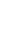 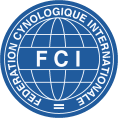 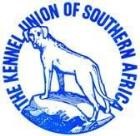 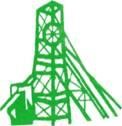 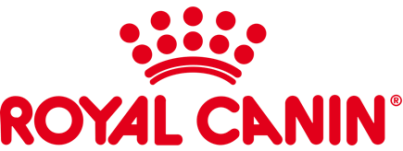 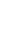 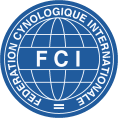 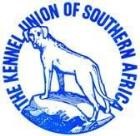 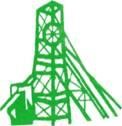 GOLDFIELDS KENNEL CLUB WEEKEND 2023Friday 18 to Sunday 20 August 2023CLOSING DATE FOR ALL SHOWS:  10th AUGUST, 2023.FCI-C.A.C.I.B.® INTERNATIONAL (AFRICA) SHOW  -  INFORMATION Please take note of the following: Only dogs with KUSA Registration Numbers or current Foreign Dogs Clearance Certificates are eligible to enter these Shows.  Only Members of the KUSA shall be entitled to enter dogs in their registered ownership in these Shows. The mating or whelping of bitches within the precincts of any Show is forbidden.  Bitches in season may only be shown in Breed Classes at all events and exhibitors must exercise due consideration towards other exhibits.   No animal other than an exhibit entered for competition or exhibition shall be allowed on the grounds, with the exception of registered guide dogs.  No dog shall be allowed to be off a lead or benching chain unless required by the judge. (Schedule 3, Reg 16.2) No late entries will be accepted.The Show Committee reserves the right to allocate to Open Class any dog entered in a Class for which it is not eligible or entered in a Class not listed on the Show Schedule, or where no Class is entered on the Entry Form.  No refunds of entry fees will be made for any errors whatsoever made by the owner/exhibitor.  The Show Committee reserves the right to appoint alternative Judges; re-allocate breeds andadvise all exhibits entered; or adjust the judging times prior to the Showshould the appointed Judges be unable to officiate, or receive too large, or too small, an entry.  Order of Breed judging for the Championship Shows is in alphabetical order in accordance with Schedule 2 Appendix “A”, unless otherwise indicated on this Show Schedule.   The FCI Show is held under the Rules of the FCI, which include the following: The dogs’ welfare must be of utmost priority at all dog Shows. It is forbidden to expose a dog to a situation that can be dangerous for its health and welfare, such as leaving it in the car in excessively hot or cold weather and/or treating it in a cruel manner. Violation of this rule will result in exclusion from the present and future dog Shows. The FCI Show is judged according to FCI Breed Standards. Double entries and late entries (after the closing date) are not permitted.No transfer by an exhibitor of a dog from one Class to another is permitted after the closing date. The FCI-Reserve C.A.C.I.B.®is awarded to the second-best dog which was given the qualification “Excellent” from the eligible Classes. The dog placed second in the Class from which the FCI-C.A.C.I.B.®Winner was awarded may compete for the FCIReserve C.A.C.I.B.®, if awarded an “Excellent” grading. It is not compulsory to award the FCI-Reserve C.A.C.I.B.®.The Best Junior, FCI-C.A.C.I.B.® Winner, and Best Veteran from both sexes, if awarded an “Excellent” grading, will compete for Best of Breed (BoB). The Judge must also choose the best exhibit from the Opposite Sex (BoS) next to the BoB Winner. If a dog behaves aggressively in the ring (breed-group-finals) and its behaviour is witnessed by the officiating Judge, the latter must submit a report for the attention of the Organising Committee and must disqualify the dog for the rest of the competition. All the awards and titles of the day are consequently cancelled.Where FCI Regulations do not cover a situation, KUSA Schedule 3 shall take effect. All the other Shows will be held according to the Regulations of the Kennel Union of Southern Africa.Please keep the grounds and bathrooms clean. When exercising your dogs, please clean up after them. Do not leave this task to others, or to the Ring Stewards. All exhibitors/handlers are personally responsible for the control of their dogs at all times and shall be personally responsible for all claims in respect of injuries which may be caused by their dogs.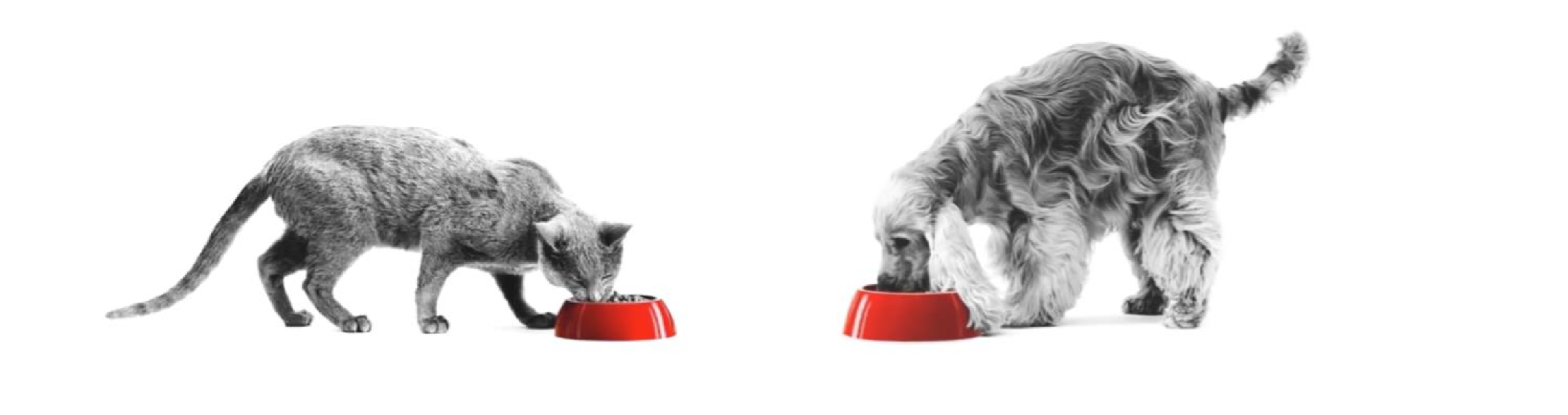 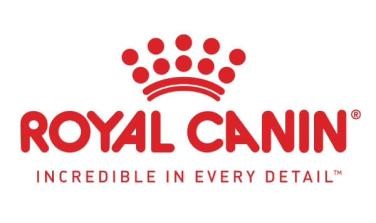 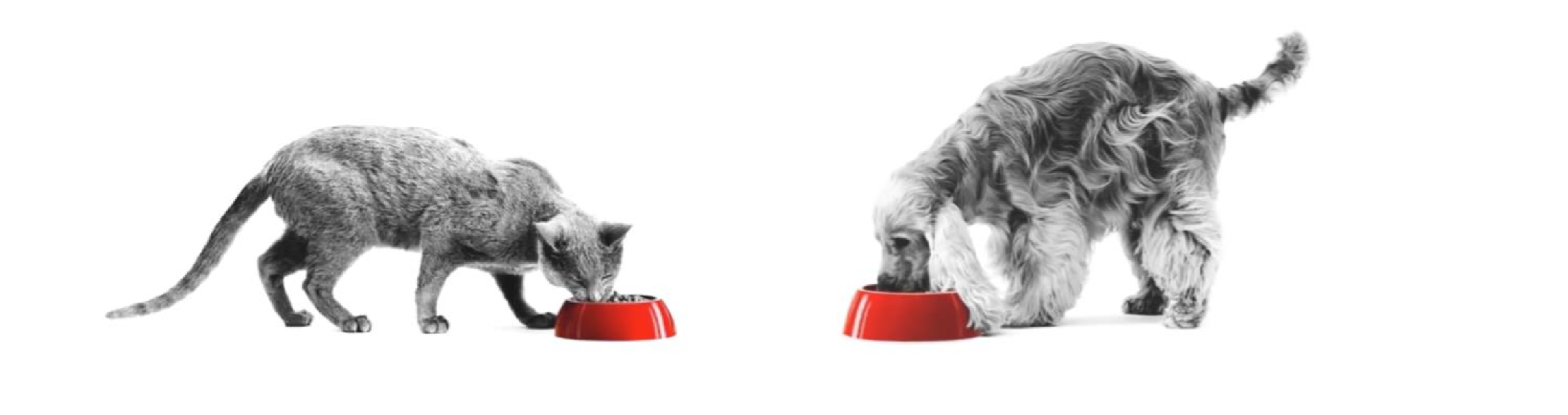 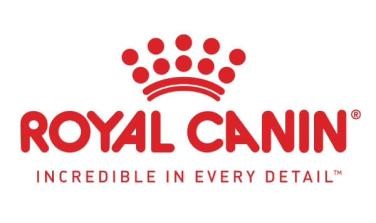 RIGHT OF ADMISSION RESERVED Our Right of Admission Reserved is based on our right of "Freedom of Association" as enshrined in Section 18 of the Constitution, insofar as members of the public and even KUSA’s own members fail to adhere to the general principles of good order, acceptable behaviour and social decorum customarily required at dog shows. This is likely to include people who are rowdy, drunk, naked, loud or obscene, or who engage in physical violence and/or verbal abuse of other members of the public and of KUSA, or who play loud music or engage in any behaviour that prohibits or limits KUSA and its members from participating in their chosen activity unhindered. In a nutshell, Right of Admission Reserved would sanction the denial of access to, or expulsion from, the premises of persons who indulge in unacceptable conduct and behaviour and who disrupt the good order and social discipline required at dog shows. DISCLAIMER Those entering and/or lingering on these premises do so entirely at their own risk and agree, on behalf of themselves and on behalf of those accompanying them, e.g. their invitees, guests and/or minor children, that 2023 KUSA Classic  Weekend and/or the Kennel Union of Southern Africa, their Members, Officers, Officials, Employees and/or   Representatives, shall not be liable for the bodily harm or death of any person, or the loss or destruction of, or damage  to, any property or belongings brought onto the premises, howsoever arising or resulting from any act, omission, or  conduct of those entering or present on these premises.  SCHEDULE OF JUDGINGSCHEDULE OF JUDGINGFriday18 AugustFCI-C.A.C.I.B.®INTERNATIONAL (AFRICA) SHOW   Breed judging starts 9h00. Breed order and ring allocations will be published once entry numbers are known.  	SATURDAY   19 AUGUST GOLDFIELDS Kennel Club Show One Breed 08h00 judging commences All winners of Best of Breed, Best Baby Puppy in Breed, Best Puppy in Breed, Best Junior in Breed and Best Veteran in Breed  CHILD AND JUNIOR HANDLER: BEFORE BEST IN SHOW ORDER OF GROUP AND BIS JUDGING Groups: Best Baby Puppy, Best of Breed, Best Puppy, Best Junior, Best Veteran BEST IN SHOW:  Best Baby Puppy in Show, Best in Show, Best Puppy in Show, Bet Junior in Show and Best Veteran in Show  SUNDAY 20 AUGUST GOLDFIELDS Kennel Club  Show Two  &Dog of the YearBreed 08h00 judging commences All winners of Best of Breed, Best Baby Puppy in Breed, Best Puppy in Breed, Best Junior in Breed and Best Veteran in Breed  CHILD AND JUNIOR HANDLER: BEFORE BEST IN SHOW DOG OF THE YEAR: AFTER BEST IN SHOW ORDER OF GROUP AND BIS JUDGING Groups: Best Baby Puppy, Best of Breed, Best Puppy, Best Junior, Best Veteran BEST IN SHOW:  Best Baby Puppy in Show, Best in Show, Best Puppy in Show, Bet Junior in Show and Best Veteran in Show JUDGES JUDGES GOLDFIELDS KC SHOW 1GOLDFIELDS KC SHOW 2DOG OF THE YEARGUNDOGSElrena Stadler (WP)David Miller (USA) Maria-Luise Doppelreiter (France)HERDINGDouglas Anderson (Canada) Sharan Phegan(Australia)Elrena Stadler (WP)HOUNDSDavid Miller (USA) Douglas Anderson (Canada) Sharon Phegan (Australia)TERRIERSNicky Robertson (WP)Maria-Luise Doppelreiter (France) Douglas Anderson (Canada) TOYSMaria-Luise Doppelreiter (France) Nicky Robertson (WP)David Miller (USA) UTILITYElrena Stadler (WP)David Miller (USA) Douglas Anderson (Canada)WORKINGSharon Phegan (Australia)Elrena Stadler (WP)Nicky Robertson (WP)BEST IN SHOW Nicky Robertson (WP)Douglas Anderson (Canada) Maria-Luise Doppelreiter (France) CHILD HANDLERDouglas Anderson (Canada) Nicky Robertson (WP)(N/A JUNIOR HANDLERNicky Robertson (WP)Douglas Anderson (Canada) N/A FCI-C.A.C.I.B.® INTERNATIONAL (AFRICA) SHOW   BREEDS Breed order and Ring allocations will be published once entry numbers are known JUDGE GROUP 1  Excluding German Shepherd dog & GROUP Australian Cattle Dog, Australian Kelpie, Australian Shepherd Dog, Bearded Collie, Beauce Sheep Dog, Belgian Shepherd Dog, Bergamasco Shepherd Dog, Border Collie, Bouvier des Flandres, Briard, Collie (Rough), Collie (Smooth), Dutch Shepherd Dog, Komondor, Kuvasz, Lancashire Heeler (not eligible for the CACIB, Maremma & the Abruzzese Sheepdog, Miniature American Shepherd (not eligible for the CACIB), Mudi, Old English Sheepdog, Picardy Sheepdog, Polish Lowland Sheepdog, Puli, Pumi, Pyrenean Sheepdog Long-haired, Schipperke, Shetland Sheepdog, Welsh Corgi (Cardigan), Welsh Corgi (Pembroke), White Swiss Shepherd Dog. Nicky Robertson (WP)GROUP 1 – Working German Shepherd Dog  Douglas Anderson (Canada) GROUP 2 Excluding Affenpinschers &Miniature Pinschers & GROUP Appenzell Cattle Dog, Bernese Mountain Dog, Boxer, Bulldog, Bullmastiff, Caucasian Shepherd Dog, Central Asian Shepherd Dog, Dobermann, DogoArgentino, Dogue de Bordeaux, Estrela Mountain Dog, Fila Brasileiro, German Pinscher, Giant Schnauzer, Great Dane, Great Swiss Mountain Dog, Hovawart, Italian Cano Corso, Kangal Shepherd Dog, Landseer ECT, Leonberger, Mastiff, Miniature Schnauzer, Neapolitan Mastiff, Newfoundland, Presa Canario, Pyrenean Mountain Dog, Rottweiler, Russian Black Terrier, Saint Bernard, Schnauzer, Shar Pei, Tibetan Mastiff, Tosa. Douglas Anderson (Canada) GROUP 2 Toy Affenpinscher & Miniature Pinscher Sharon Phegan(Australia)GROUP 3  & GROUP Airedale Terrier, American Staffordshire Terrier, Australian Terrier, Bedlington Terrier, Border Terrier, Brazilian Terrier, Bull Terrier, Bull Terrier (Miniature), Cairn Terrier, Czech Terrier, Dandie Dinmont Terrier, Fox Terrier (Smooth), Fox Terrier (Wire), Irish Glen of Imaal Terrier, Irish Soft Coated Wheaten Terrier, Irish Terrier, Jack Russell Terrier, Kerry Blue Terrier, Lakeland Terrier, Manchester Terrier, Norfolk Terrier, Norwich Terrier, Parson Russell Terrier, Scottish Terrier, Sealyham Terrier, Skye Terrier, Staffordshire Bull Terrier, Welsh Terrier, West Highland White Terrier. Sharon Phegan (Australia)GROUP 3 – TOY  Breeds Australian Silky Terrier, English Toy Terrier, Yorkshire Terrier Sharon Phegan (Australia)GROUP 4  & GROUP.To bejudged after Group 6.Dachshunds: Long-Haired, Miniature Long-Haired, Rabbit Long-Haired, Smooth-Haired, Miniature Smooth-Haired, Rabbit Smooth-Haired, Wire Haired, Miniature WireHaired, Rabbit Wire-Haired. Elrena Stadler (WP)GROUP 5 – Herding breeds Finnish Lapponian Dog, Norwegian Buhund, Samoyed, Swedish Vallhund. Nicky Robertson (WP)GROUP 5 – Hound breeds Basenji, Finnish Spitz, Ibizan Podenco, Norwegian Elkhound Grey, Norwegian Elkhound Black, Pharaoh Hound, Thai Ridgeback Dog, Elrena Stadler (WP)GROUP 5 – Toy breeds Pomeranian. Sharon Phegan (Australia)GROUP 5 – Utility breeds & GROUP Akita, Canaan Dog, Chow Chow, German Spitz, Japanese Spitz, Keeshond, Peruvian Hairless Dog, Shiba, Xoloitzcuintle. Maria-Luise Doppelreiter (France) GROUP 5 – Working breeds Alaskan Malamute, American Akita, Canadian Eskimo Dog, Greenland Dog, Siberian Husky. Douglas Anderson (Canada) GROUP 6  & GROUP  To be judged before Group 4.Rhodesian Ridgeback, American Foxhound, Basset Fauve de Bretagne, Basset riffonVendéen (Petit), Basset Hound, Bavarian Mountain Scent Hound, Beagle, Bloodhound, Bluetick Coonhound, Coarse-haired Styrian Hound, English Foxhound, Grand Basset Griffon Vendéen, Hamiltonstövare, Norman Artesien Basset, Otterhound. Elrena Stadler (WP)GROUP 6 - UTILITY Dalmatian Nicky Robertson                (WP)GROUP 7  & GROUP Auvergne Pointer, Bohemian Wire-haired Pointing Griffon, Brittany Spaniel, English Setter, German Shorthaired Pointer, German Wirehaired Pointer, Gordon Setter, Hungarian Vizsla, Hungarian Wire-haired Pointer, Irish Red & White Setter, Irish Setter, Italian Pointing Dog, Italian Spinone, Kleiner Münsterländer, Large Münsterländer, Pointer, Stabijhoun, Weimaraner, Wirehaired Slovakian Pointer. Douglas Anderson (Canada) GROUP 8  & GROUP Irish Water Spaniel, Nederlandse Kooikerhondje, Portuguese Water Dog,Retriever (Chesapeake Bay) Retriever (Curly-coated) Retriever (Flat-coated), Retriever (Golden), Retriever (Labrador), Romagna Water Dog, Spaniel (American), Spaniel (Clumber), Spaniel (Cocker), Spaniel (English Springer), Spaniel (Field), Spaniel (German), Spaniel (Sussex), Spaniel (Welsh Springer). Douglas Anderson (Canada) GROUP 9 – TOY Breeds Bichon Frisé, Bolognese, Cavalier King Charles Spaniel, Chihuahua, Chinese Crested Dog, Continental Toy Spaniel (Papillon/Phalène), Coton De Tuléar, Griffon Belge, Griffon Bruxellois, Havanese, Japanese Chin, King Charles Spaniel, Löwchen, Maltese, Pekingese, Petit Brabançon.  Sharon Phegan (Australia)GROUP 9  - Utility Breeds Boston Terrier, French Bulldog, Lhasa Apso, Poodle (Medium), Poodle (Miniature), Poodle (Standard), Poodle (Toy), Pug, Shih Tzu, Tibetan Spaniel, Tibetan Terrier. Maria-Luise Doppelreiter (France) GROUP 10  excluding Italian Greyhound & GROUP Afghan Hound, Azawakh, Borzoi - Russian Hunting Sighthound, Deerhound, Greyhound, Irish Wolfhound, Italian Greyhound, Saluki, Sloughi, Spanish Greyhound, Whippet. Elrena Stadler (WP)GROUP 10 Italian Greyhound Sharon Phegan (Australia)BEST IN SHOW Sharon Phegan (Australia)Sharon Phegan (Australia)GENERAL INFORMATION (ALL SHOWS) ENQUIRIES BREED:          Anne Thompson:  082 375 9566PLEASE NOTE THAT RHODESIAN RIDGEBACKS WILL BE JUDGED FIRST IN GROUP 6.ENTRY FEES  FCI-C.A.C.I.B.® International (Africa) Show:                              R180 per dog (may only enter 1 Class) GKC Championship Show 1 & 2:                                                  R180 per dog, per Class   Child & Junior Handler:                                                                 R  50 per dogDog of the Year:                                                                              R 75.00 per dogSHOW CATALOGUES  Show Catalogues for the respective shows will be distributed digitally to Owners/Authorised Agents of dogs entered in the show, but not before two (2) hours prior to the scheduled start of judging.   No catalogues will be sold on the day.ENTRIES EMAIL - BREED AND FCI ENTRIESTo be submitted on www.showassist.co.za .All entries are now on line, please go in and put your entries through.DOTY entries to be sent to gkcdoty@gmail.com please attach Proof of payment.Entries marked RAF or TAF will NOT be accepted. Please bring Proof of Payment plus copies of Entry Forms to every Show, in case verification is required.   PAYMENT A single payment may be made for all the Shows No postal orders accepted.  Please add R100.00 to cash deposits to cover bank charges for ALL SHOWS.  Banking details – Entries  Account Name:   	Goldfields Kennel ClubBank:  	First National BankBranch Code: 	250 112Account Number:  	6275 3566 375 Reference:                               Show Assist Ref. No. Proof of Payment:                      cpatience44@gmail.comCAMPING Permitted in designated area. BENCHING Benching will be permitted Thursday, 17 August 2023, provided the rings are set up. Emergency areas must be kept clear at all times. These areas will be demarcated with hazard tape and also indicated on the Ring Plan. No gazebos or benching allowed in emergency areas.  OFFICIALS Show Managers: Nico de PreezShow Secretary:  Mrs. Anne ThompsonChairman:Mr. Johan WarffemiusVice-Chairman:  Mrs. Colleen PatienceTreasurer:  Ms Giselle BritsSecretary:  Mrs. Anne ThompsonVET ON CALL Bedfordview Veterinary Hospital - Tel: 011 616-4088   CATERING Public catering will be provided at all Shows and events.                                  Friday, 18 August 2023: All Breed judging, Groups and Best in Show                                 Friday, 18 August 2023: All Breed judging, Groups and Best in Show Breed Classes Minor Puppy (correctly inoculated 4 – 6 months), Puppy (6 – 9 months), Junior (9 – 18 months), Intermediate (15 – 24 months), Open (15 months +), Working* (15 months +), Champions (all ages as on date of show), Veteran (8 years +).  *Working Class – qualification to be attached to Entry Form (FCI Working Class Certificate). Only for those breeds which require a Working Dog qualification as per FCI. Eligibility for FCIC.A.C.I.B.®Only dogs/bitches (over 15 months of age on the day of the Show) graded “Excellent” and awarded 1st place from the Intermediate, Open, Working Dog or Champions Classes. If the dog awarded the FCI-C.A.C.I.B.® is already an International Champion, the FCI-C.A.C.I.B.® may revert to the FCI-Reserve C.A.C.I.B.® Winner (owner to apply to KUSA – see KUSA website). Eligibility for Best of Breed FCI-C.A.C.I.B.® Dog, FCI-C.A.C.I.B.®Bitch, Best Junior Dog, Best Junior Bitch, Best Veteran Dog and Best Veteran Bitch (all graded “Excellent”) Eligibility for Best Minor Puppy and/or Best Puppy Puppies placed 1st and awarded a “Very Promising” grading. Certificates & Grading Breeds will be judged per FCI Breed Standards. Critiques will be issued in the ring. One Comprehensive Certificate will be issued to each exhibit including the Class, Grading, Placement, FCI-C.A.C.I.B.®/ FCI-Reserve C.A.C.I.B.® award, if awarded, as well as the BoB, BoS, Best Junior, Best Veteran, Best Puppy & Best Minor Puppy awards, if awarded.  Only Group and Best in Show Certificates will be generated separately.  These to be collected from the Office.Order of Judging Breed: Best of Breed, Best Minor Puppy in Breed, Best Puppy in Breed, Best Junior in Breed, Best Veteran in Breed. Groups: Best in Group, Best Minor Puppy in Group, Best Puppy in Group, Best Junior in Group, Best Veteran in Group.   In-Shows: Best in Show, Best Minor Puppy in Show, Best Puppy in Show, Best Junior in Show, Best Veteran in Show. 